Formulario de candidaturaPOCTEFA 2021 / 2027PARTE A – Identificación del proyectoA.1 Identificación del proyectoA.2 Resumen del proyectoA.3 Resumen de las entidades socias del proyectoA.4 Resumen del presupuesto del proyecto por paísTabla automática a partir de los planes financieros.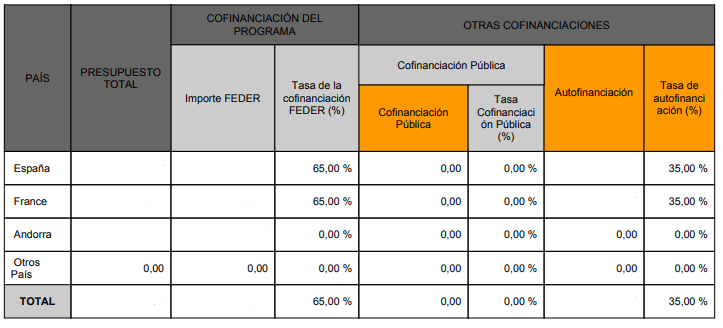 En el caso de no cumplir alguna de las recomendaciones presupuestarias especificadas en la convocatoria, indique cuál o cuáles y justifique (700 caracteres)A.5 Resultados Esta es una tabla resumen generada automáticamente a partir de los datos incluidos en el apartado C.7. PARTE B –Entidades socias del proyectoCada entidad socia debe estar previamente dada de alta en el registro de entidades de SIGEFA. En este apartado se solicita información complementaria de las entidades socias en relación con el proyecto. Tanto la entidad jefa de fila como el resto de entidades socias deben tener su propia ficha. B.1 Entidad socia nº 1B.1.1 Datos de la entidad sociaB.1.2 Dirección de la sede principal de la entidad sociaEn caso de que la ejecución del proyecto se realice por la entidad socia desde una sede diferente a la sede principal, indique: (si procede):B.1.3 Información jurídica y financieraB.1.4 Representante legalResponsable/s de la entidad socia para este proyectoB.1.5 Competencia y contribución de la entidad sociaB.1.6 Datos financieros de la entidad sociaTabla resumen del plan financiero de la entidad socia:B.1.7 Entidad asociada (si procede, cumplimentar únicamente en el caso de que la entidad socia cuente con entidades asociadas)Representante legal:Persona de contacto de la entidad asociada para el proyecto:B.1.8 Autoevaluación ayudas de EstadoAntes de cumplimentar este apartado, lea el apartado D.10. del Manual del Programa.Criterios de autoevaluación ayudas de Estado para la entidad socia:Si la conclusión del criterio 1 ha sido positiva, responda por favor las cuestiones de los criterios 2 y 3. De haber sido negativa, responda únicamente las cuestiones planteadas en el criterio 3.Criterio de autoevaluación ayudas de Estado para entidades externas al partenariado (ayuda indirecta):B.2, B.3 y sucesivas. Tantas fichas como entidades socias conformen el partenariado del proyecto.PARTE C – Descripción del proyectoEsta parte se refiere a la descripción del proyecto en su conjunto. Se recomienda la lectura del apartado B.1 del Manual del Programa.C.1 Objetivo general del proyecto En el apartado A.1 ha seleccionado a qué objetivo específico de la prioridad del Programa contribuirá su proyecto. En este apartado debe indicarse el objetivo general: ¿qué pretende conseguir al final de su proyecto? Su objetivo debe:ser realista y alcanzable al final del proyecto;especificar quién se beneficiará de los resultados del proyecto y en qué territorio;ser medible, es decir, indicar el cambio que se pretende conseguir. C.2 Criterios de cooperación y principios horizontalesC.2.1 Criterios de cooperación –A continuación, seleccione todos los criterios de cooperación que se aplican a su proyecto y en caso de selección, describa cómo los cumplirá (Se deberán cumplir al menos los dos criterios obligatorios: desarrollo y ejecución, y uno de los otros dos: personal y financiación conjuntos):C.2 2 Principios horizontales.Indique qué tipo de contribución a los principios horizontales se aplica al proyecto y justifique su elección.C.3 Pertinencia y contexto del proyectoC.3.3 ¿Quién se beneficiará de los resultados de su proyecto?En la primera columna de cada fila, seleccione uno, o más, de los grupos objetivo predefinidos de la lista desplegable. En la segunda columna, explique con el mayor detalle posible quién se beneficiará de su proyecto (por ejemplo, escuelas de enseñanza primaria bilingüe, personas expertas en medio ambiente, etc.). En la tercera columna, cuantifique el número de entidades o de personas.C.3.4 ¿Cómo contribuye el proyecto a estrategias y políticas más amplias?Indique a qué estrategias y políticas contribuirá su proyecto, así como de qué manera. El Programa predefine la lista de estrategias a las que el proyecto podría contribuir. C.3.5 ¿Qué sinergias con proyectos o iniciativas anteriores o actuales de la UE (o de otro tipo) aprovechará el proyecto?C.4 PartenariadoC.5 Plan de acción El plan de acción está formado por acciones que se dividen a su vez en actividades. Se recomienda que el número máximo de acciones sea de 5, de las cuales hay dos acciones obligatorias: una de gestión del proyecto y otra de comunicación. Cada acción (salvo la de gestión) tendrá un objetivo que se denomina “objetivo de la acción”. En lo que al número de actividades por acción respecta, se recomienda un número máximo de 3,  si bien se podrán aceptar hasta un máximo de 5. Cada actividad tendrá un entregable. Solo se podrá establecer un entregable por actividad, excepto para la acción 2/Actividad 2.1 de Comunicación, cuyos entregables vienen predefinidos por el Programa.Preparación del proyecto (no es una acción)ACCIÓN 1 GESTIÓN DEL PROYECTO (obligatoria)
Todas las entidades socias de los proyectos aprobados, lideradas por la entidad jefa de fila, deberán cumplir con las obligaciones de gestión (declaraciones de gastos y solicitudes de reembolso del FEDER, información del avance de ejecución del plan de acción, alcance de los indicadores, aportación de entregables, etc.) que se marquen por el Programa en los plazos. La acción de gestión contiene tres actividades obligatorias con sus correspondientes entregables. Describa de qué manera se realizará cada una de ellas:ACCIÓN 2 COMUNICACIÓN (obligatoria)Todas las entidades socias de los proyectos aprobados, lideradas por la entidad jefa de fila, deberán cumplir con las obligaciones de comunicación descritas en el apartado E.3. del Manual del Programa. La primera de las actividades de esta acción se corresponde a la justificación de este cumplimiento. La segunda actividad se corresponde con las actividades de comunicación propias del proyecto que van más allá de las obligatorias.En el caso de que el proyecto no prevea llevar a cabo alguno de los entregables indicados como altamente recomendables de la acción 2/actividad 1, no es necesario indicar el periodo en el que se aportará la justificación de su alcance, dejando los campos en blanco.ACCIONES 3 Y SUCESIVAS: PROPIAS DEL PROYECTOACCIÓN 3 PROPIA DEL PROYECTOFicha para cada una de las inversiones productivas o infraestructuras (si procede)Si en una acción se indica que hay una o más inversiones productivas o en infraestructuras, se abrirá un listado de preguntas para cada una de ellas.Nombre de la inversión.Entidad/es socia/s que llevan a cabo la inversión.Fecha de inicio de la ejecución de la inversión.Plazo de entrega previsto.Conforme a la legislación nacional ¿se requiere la realización de una Evaluación de Impacto Ambiental?  SÍ/NOSi la respuesta anterior ha sido afirmativa, ¿en qué estado se encuentra la Evaluación de Impacto Ambiental? Desplegable con Iniciado el procedimiento/En curso/Finalizado el procedimiento.Si la respuesta anterior ha sido finalizado, adjunte en este apartado la resolución del órgano ambiental. Posibilidad de subir adjuntos.En el caso en el que la vida útil prevista supere los 5 años, deberá aportarse la evaluación de los efectos del cambio climático previstos. Posibilidad de subir adjuntos.Justificación [3.000 caracteres[:Explique por qué es necesaria esta inversión. Describa la relevancia transfronteriza de la inversión.Describa quién se beneficia (por ejemplo, las entidades socias, las regiones, los grupos objetivo, etc.) de esta inversión, y de qué manera.Si se trata de una inversión piloto, aclare qué problema aborda, qué resultados espera obtener, cómo puede reproducirse y cómo se utilizará la experiencia obtenida en beneficio de la zona del Programa.Ubicación de la inversion: Dirección específica donde se ubicará la inversión (si procede aporte localización cartográfica y georreferenciación, incluyendo tanto las superficies ocupadas por la intervención material como, en su caso, los puntos de captación de agua u otros recursos naturales y los puntos de vertido de aguas residuales o retornadas o de residuos).Lista desplegable (códigos NUTS3 + toda la zona del Programa).¿Se trata de una actuación ubicada en la Red Natura 2000? SI/NOSi la respuesta anterior es afirmativa, seleccione del desplegable el/los códigos de la Red Natura 2000. Lista desplegableRiesgos asociados a la inversión [1.000 caracteres]Descripción de los riesgos asociados a la inversión, criterios de decisión de continuación/interrupción, etc.  (si procede).Documentación de la inversión [3.000 caracteres]Listado exhaustivo de todos los requisitos técnicos y permisos (por ejemplo, permisos de construcción) necesarios para la inversión de acuerdo con la legislación nacional correspondiente. Si ya están disponibles, adjúntelos en este apartado del formulario de candidatura. En caso contrario, indique cuándo espera que estén disponibles y aporte las solicitudes de tramitación pertinentes. Posibilidad de subir adjuntos.Propiedad¿Quién ostenta la propiedad del lugar donde se ubica la inversión?¿Quién conservará la propiedad de la inversión al final del proyecto?¿Quién se encargará del mantenimiento de la inversión? ¿Cómo se llevará a cabo?Indique la manera en la que se garantizará la sostenibilidad financiera de la infraestructura o inversión productiva.A continuación, se muestra el esquema de la acción, sus actividades y entregables:Se crearán con el mismo esquema las siguientes acciones con sus respectivas actividades y entregables.C.6 Contribución a los objetivos medioambientalesC.7 Indicador de realización y de resultadoUna vez seleccionado el indicador de realización se asociará directamente uno de resultado.C.8 Calendario de trabajoA continuación se presenta una tabla en la que de manera  automática aparece el listado de acciones con sus respectivas actividades y los periodos indicados para cada una de ellas. De la misma manera, aparecen listados los entregables (de las actividades), así como el indicador de realización y el indicador de resultado, con el periodo (cumplimentado previamente) en el que se entregará la documentación justificativa de estos (entregables e indicadores).Para  simplificar, desde la fecha de inicio del proyecto se inician los denominados periodos (en bloques de 6 meses). Si los meses del proyecto no son múltiplos de seis, el último periodo será del número de meses (inferior a seis) que queden hasta la fecha de fin del proyecto.Las acciones 1 y 2 (de gestión y comunicación) se desarrollan a lo largo de todos estos periodos.Como indicado en la acción de comunicación, encontrará preseleccionados los periodos de aquellos entregables de la acción 2/actividad 2.1, que deben aportarse en el primer semestre del proyecto.C.9 Principio de “no causar un daño significativo” (DNSH)Confirme que las actividades del proyecto (si la respuesta es afirmativa, se considera que no hay perjuicio significativo y que, por tanto, se cumple el principio del DNSH):No ocasionan un perjuicio significativo a los siguientes objetivos ambientales, en el sentido del artículo 17 del Reglamento (UE) 2020/852 del Parlamento Europeo y del Consejo, de 18 de junio de 2020, relativo al establecimiento de un marco para facilitar las inversiones sostenibles y por el que se modifica el Reglamento (UE) 2019/2088: 1.	Mitigación del cambio climático.2.	Adaptación al cambio climático.3.	Uso sostenible y protección de los recursos hídricos y marinos.4.	Economía circular, incluidos la prevención y el reciclado de residuos.5.	Prevención y control de la contaminación a la atmósfera, el agua o el suelo.6.	Protección y restauración de la biodiversidad y los ecosistemas.Desplegable Sí/NoSi su proyecto contiene una inversión productiva/infraestructura describa la forma en la que asegura que esta intervención material no producirá un perjuicio significativo sobre ninguno de los seis objetivos ambientales y climáticos señalados anteriormente [500 caracteres].C.10 Objetivos a largo plazoPARTE D. Plan financieroNºEFA del proyectoGenerado automáticamente por SIGEFANombre de la entidad Jefa de Fila (en el idioma de origen; francés o castellano)Rellenado automáticamente a partir de la parte B/Registro de entidadesTítulo del proyectoAcrónimo del proyectoObjetivo específicoPrioridad y Objetivo PolíticoSeleccione del menú desplegable el objetivo específico del ProgramaAparecen automáticamente una vez seleccionado el objetivo específicoÁmbito de intervención del proyectoSe selecciona automáticamente a partir de la prioridad y el objetivo específicoActividad económica del proyectoSe selecciona de un desplegableFecha de inicioFecha de finDuración del proyecto (nº de meses)Calculado automáticamenteDe forma clara y respondiendo a las preguntas qué, cómo, cuándo, quién, dónde y por qué haga un breve resumen del proyecto incluyendo: - el reto al que responde (por qué este proyecto es importante); - el objetivo general (qué pretende hacer); el cambio que se espera lograr; - los resultados que obtendrá y quién se beneficiará de ellos (para qué y quiénes); - el valor añadido de llevar a cabo este proyecto de manera transfronteriza; - elementos nuevos/originales del proyecto, si procede. El resumen del proyecto [2.000 caracteres]El resumen del proyecto en inglés [2.000 caracteres]En el supuesto de que el proyecto sea de continuidad (continuación de un proyecto previamente desarrollado) identifique, por favor, los elementos nuevos que presenta el mismo [500 caracteres]Si es el caso (es de continuidad) indique el nombre del proyecto y el fondo que lo ha subvencionado [500 caracteres].Nº CIF/SIRENNombre de la entidad socia  Personalidad jurídicaCCAA / Región NUTS 3Coste total subvencionable de la entidad socia% presupuesto  sobre el coste total del proyectoAyuda FEDER% FEDERCumplimentado automáticamente a partir del registro de entidadesIndicador de realizaciónIndicador de realizaciónIndicador de realizaciónIndicador de resultadoIndicador de resultadoIndicador de resultadoIndicador de resultadoIndicador de realización seleccionado por el proyecto  Cuantificación del alcance esperado del indicador de realización seleccionado por el proyectoValor objetivo esperado para todos los proyectos aprobados en el periodo de programación 2021-2027 para este indicador de realización Indicador de resultado (Se selecciona automáticamente a partir del indicador de realización seleccionado por el proyecto)  Cuantificación del alcance esperado del indicador de resultado seleccionado por el proyectoValor objetivo esperado para todos los proyectos aprobados en el periodo de programación 2021-2027 para este indicador de resultadoInfo del ProgramaInfo del ProgramaFunción de la entidad en el proyectoDesplegable: jefe/a de fila, socio/aNIF/SIREN (9 números)Información que aparece automáticamente a partir del registro de entidadesCódigo DIR3 /NIC (5 últimos números del SIRET)Información que aparece automáticamente a partir del registro de entidadesNombre de la entidad en el idioma originalInformación que aparece automáticamente a partir del registro de entidadesDepartamento / unidad / división (si procede)Información que aparece automáticamente a partir del registro de entidadesNombre abreviado de la entidad (si procede)Información que aparece automáticamente a partir del registro de entidadesCódigo/s NUTS-3 de la/s zona/s de intervención de la entidad socia en el proyectoAparecerán en un desplegable los NUTS-3 de la zona elegible del Programa del país de la entidad socia, salvo para entidades transfronterizas en los que saldrán todos los NUTS-3 de la zona elegible del Programa.¿Se trata de una entidad transfronteriza?Se rellena de manera automática a partir de los datos del registro de entidadesPaís (Nuts 0)Se rellena de manera automática a partir de los datos del registro de entidadesEn función del NUTS (0): Si es francesa, debería de aparecer lo siguiente en el registro de entidades: Para las entidades francesas, en el REGISTRO DE ENTIDADES: ¿está sometida al Código de Colectividades Territoriales?Región (Nuts 2)Nuts 3Se rellena de manera automática a partir de los datos del registro de entidadesSe rellena de manera automática a partir de los datos del registro de entidadesCalleNúmero de calleSe rellena de manera automática a partir de los datos del registro de entidadesSe rellena de manera automática a partir de los datos del registro de entidadesCódigo postalCiudadSe rellena de manera automática a partir de los datos del registro de entidadesSe rellena de manera automática a partir de los datos del registro de entidadesPágina web de la entidadSe rellena de manera automática a partir de los datos del registro de entidadesPaís (Nuts 0)DesplegableRegión (Nuts 2)Nuts 3DesplegableDesplegableCalleNúmero calleCódigo postalCiudadTipo de entidad sociaDesplegableNaturaleza jurídicaSe cumplimentará de manera automática partir del registro de entidades¿Responde su entidad a los criterios del artículo 2.1.4 de la Directiva 2014/24/UE sobre contratación pública? Responda SÍ si su entidad cumple con los 3 requisitos: - está creada específicamente para satisfacer necesidades de interés general que no tengan carácter industrial o mercantil, - está dotada de personalidad jurídica y - su actividad está mayoritariamente financiada por el Estado, los entes territoriales u otros organismos de Derecho público, o bien cuya gestión se halle sometida a un control por parte de estos últimos, o bien cuyo órgano de administración, de dirección o de vigilancia está compuesto por miembros de los cuales más de la mitad sean nombrados por el Estado, los entes territoriales u otros organismos de Derecho público.Se cumplimentará de manera automática partir del registro de entidadesSector de actividad: Código NACE (Nomenclatura Estadística de Actividades Económicas)Se rellena de manera automática a partir del registro de entidadesNombreApellidoCargoCorreo electrónicoTeléfono de contactoTodos estos datos se cumplimentan de manera automática a partir de los indicado en el registro de entidades.NombreApellidoCargoCorreo electrónicoTeléfono de contactoTodos estos datos se cumplimentarán automáticamente a partir de los usuarios creados por la entidad jefa de fila en SIGEFA.¿Qué competencias temáticas y experiencias de su entidad son relevantes para el proyecto? [300 caracteres]¿Cuál es el papel/contribución/actividades principales) de su entidad en el proyecto? [300 caracteres]Si procede, describa la experiencia de su entidad en la participación y/o gestión de proyectos cofinanciados por la UE u otros proyectos internacionales [300 caracteres].¿Puede su entidad recuperar el IVA/TVA? (de acuerdo con la legislación nacional según las actividades desarrolladas en el proyecto). Si se responde sí/parcialmente, deberá aportar el certificado de no recuperación solicitado en el texto de la convocatoria.Si / no / parcialmente/no aplica (entidad andorrana)Posibilidad de subir documentos¿Ha previsto su entidad en su presupuesto alguna contribución en especie mediante la puesta a disposición de personal en los términos indicados en el apartado D.2.1.2 del Manual del Programa?Si / noSi la respuesta a la anterior pregunta ha sido afirmativa: -indique el montante del/ de los salario/s para todo el proyecto;- justifique el recurso a esta puesta a disposición de personal;- adjunte el acuerdo o equivalente contractual en los términos indicados en el apartado D.2.1.2 del Manual del ProgramaEn este apartado habrá tres campos para las respuestas:Campo numérico para indicar la cantidad.Campo de texto para argumentar [500 caracteres]Posibilidad de adjuntar archivos.Si su entidad es una empresa o una entidad privada adjunte en este apartado la herramienta de autoevaluación de la capacidad financiera cumplimentada. Seleccione la herramienta según su entidad tenga ánimo de lucro o no.Posibilidad de descargar la herramienta para posteriormente adjuntar el archivo.Si su entidad es una empresa o una entidad privada adjunte en este apartado los balances y las cuentas de resultados de los dos ejercicios precedentes.Posibilidad de adjuntar archivos.ImporteCofinanciación FEDER del Programa POCTEFA 2021/2027calculado automáticamente en función de la tasa de cofinanciaciónTasa de cofinanciaciónTasa de cofinanciaciónCofinanciación FEDER del Programa POCTEFA 2021/2027calculado automáticamente en función de la tasa de cofinanciación65% (salvo ayudas de Estado, etc.) 65% (salvo ayudas de Estado, etc.) Cofinanciación pública Calculado automáticamente a partir de los datos del plan financieroCalculada automáticamente % a partir de los datos del plan financieroCalculada automáticamente % a partir de los datos del plan financieroAutofinanciación (contribución de la entidad socia)Calculado automáticamente a partir de los datos del plan financieroCalculada automáticamente % a partir de los datos del plan financieroCalculada automáticamente % a partir de los datos del plan financieroCOSTE TOTAL ELEGIBLE DE LA ENTIDAD SOCIACalculado automáticamente a partir de los datos del plan financieroCategoría de gastosCoste totalModalidad: Coste real/coste simplificadoPersonalCalculado automáticamente  a partir de los datos del plan financieroCoste real Coste real Gastos de administración y oficina Calculado automáticamente  a partir de los datos del plan financieroCoste simplificado 15% de los gastos de personalCoste simplificado 15% de los gastos de personalViajes y alojamientoCalculado automáticamente  a partir de los datos del plan financieroCoste simplificado 6% de los gastos de personalCoste simplificado 6% de los gastos de personalAsesoramiento y servicios externosCalculado automáticamente  a partir de los datos del plan financieroCoste realCoste realEquiposCalculado automáticamente  a partir de los datos del plan financieroCoste realCoste realObras e infraestructurasCalculado automáticamente  a partir de los datos del plan financieroCoste realCoste realNúmero de la entidad asociadaGenerado automáticamente por SIGEFANombre de la entidad asociada en el idioma originalEntidad socia del proyecto a la que se asociaPaís (Nuts 0)DesplegableRegión (Nuts 2)Nuts 3DesplegableDesplegableDatos de contacto:CalleNúmero de calleCódigo postalCiudadCorreo electrónico TeléfonoCIF/SIRET: NombreApellidoNombreApellidoCorreo electrónicoTeléfonoDescriba el papel de la entidad asociada en el proyecto [300 caracteres].Criterio 1. ¿Participa su entidad en actividades económicas a través del proyecto? Responda a las siguientes preguntas y justifique brevemente (justificación obligatoria se haya respondido sí o no).Criterio 1. ¿Participa su entidad en actividades económicas a través del proyecto? Responda a las siguientes preguntas y justifique brevemente (justificación obligatoria se haya respondido sí o no).Criterio 1. ¿Participa su entidad en actividades económicas a través del proyecto? Responda a las siguientes preguntas y justifique brevemente (justificación obligatoria se haya respondido sí o no).DesplegableJustificación1.1. ¿Su entidad llevará a cabo actividades y/o ofrecerá actividades/bienes/servicios para los que existe un mercado? SI/NO[700 caracteres]1.2. ¿Existen actividades/bienes/servicios que podrían haber sido realizados por un operador con ánimo de lucro (aunque el lucro no sea la intención de su entidad al desarrollar estas actividades/bienes/servicios? SI/NO	[700 caracteres]1.3. Si ha respondido afirmativamente a una de las 2 preguntas precedentes, seleccione y justifique en qué actividades del Plan de acción. Desplegable de las actividades del plan de acción.[700 caracteres]Conclusión criterio 1:Automática, será sí si las respuestas a las preguntas 1.1. y 1.2. han sido positivas.Automática, será sí si las respuestas a las preguntas 1.1. y 1.2. han sido positivas.Criterio 2. ¿Recibe su entidad alguna ventaja en el marco del proyecto? Responda a las siguientes preguntas y justifique brevemente (justificación obligatoria se haya respondido sí o no).Criterio 2. ¿Recibe su entidad alguna ventaja en el marco del proyecto? Responda a las siguientes preguntas y justifique brevemente (justificación obligatoria se haya respondido sí o no).Criterio 2. ¿Recibe su entidad alguna ventaja en el marco del proyecto? Responda a las siguientes preguntas y justifique brevemente (justificación obligatoria se haya respondido sí o no).DesplegableJustificación2.1. ¿Su entidad va a llevar a cabo las actividades económicas por sí misma, es decir, no contando con un proveedor de servicios externo mediante procedimientos de contratación pública? SI/NO[700 caracteres]2.2. ¿Obtendrá su entidad algún beneficio de las actividades económicas del proyecto, que no se recibiría en ausencia de la financiación concedida a través del proyecto)? SI/NO	[700 caracteres]Conclusión criterio 2:Automática, será sí si las respuestas a las preguntas 2.1. y 2.2. han sido positivas.Automática, será sí si las respuestas a las preguntas 2.1. y 2.2. han sido positivas.Criterio 3. ¿Recibe alguna entidad externa al partenariado alguna ventaja en el marco del proyecto? Responda a las siguientes preguntas y justifique brevemente (justificación obligatoria se haya respondido sí o no).Criterio 3. ¿Recibe alguna entidad externa al partenariado alguna ventaja en el marco del proyecto? Responda a las siguientes preguntas y justifique brevemente (justificación obligatoria se haya respondido sí o no).Criterio 3. ¿Recibe alguna entidad externa al partenariado alguna ventaja en el marco del proyecto? Responda a las siguientes preguntas y justifique brevemente (justificación obligatoria se haya respondido sí o no).DesplegableJustificación3.1. Obtendrá alguna entidad externa al partenariado del proyecto algún beneficio de las actividades económicas del proyecto (asistencias técnicas, formaciones, etc.), gracias a  la financiación concedida? De responderse sí, indique en qué consistirá así como el número de entidades que prevén beneficiarse. SI/NO[700 caracteres]3.2. Si la respuesta a la pregunta anterior es positiva, ¿superará el montante los 20.000€ de ayuda (FEDER + otras cofinanciaciones públicas) por entidad externa al partenariado?SI/NO	[700 caracteres]Conclusión criterio 3:Automática, será sí si la respuesta a la pregunta 3.1. ha sido positiva.Automática, será sí si la respuesta a la pregunta 3.1. ha sido positiva.Objetivo específico del ProgramaObjetivo general del Proyecto [300 caracteres](se inserta automáticamente cuando se selecciona en el apartado A.1)¿Por qué es necesaria la cooperación transfronteriza para alcanzar el objetivo general y los resultados del proyecto?Explique por qué el objetivo general del proyecto no puede alcanzarse eficazmente actuando solo a nivel nacional/regional/local y/o describa qué beneficios obtienen las entidades socias del proyecto/grupos objetivo/área del proyecto/área del Programa al adoptar un enfoque transfronterizo [1.000 caracteres]Criterios de cooperaciónCriterios de cooperaciónDescripción: describa cómo se cumplirá (300 caracteres)Desarrollo conjunto en la preparación: en la descripción debe explicar la forma en la  que todas las entidades socias han participado en la concepción del proyecto.Ejecución conjunta: en la descripción debe describir el trabajo de todas las entidades socias en las actividades propuestas en el proyecto para alcanzar los objetivos planteados. No supone necesariamente que todas las entidades socias participen en todas las actividades planificadas.  Dotación de personal conjunta: cada entidad socia asegura participación de su personal en el proyecto.Financiación conjunta: este criterio se seleccionará si se garantiza que todas las entidades socias del proyecto incluyen contribución financiera en una o en más acciones del proyecto. Principios horizontalesEfectoDescripción de la contribución  (1.000 caracteres)Desarrollo sostenible según lo establecido en el artículo 11 del TFUE, teniendo en cuenta los Objetivos de Desarrollo Sostenible de la ONU, el Acuerdo de París , etc.Desplegable: neutro, positivo.Igualdad de oportunidades y no discriminación por razón de sexo, origen racial o étnico, religión o convicciones, discapacidad, edad u orientación sexualDesplegable: neutro, positivo.Igualdad entre hombres y mujeres, incorporación/integración de la perspectiva de género.Desplegable: neutral desde el punto de vista de género (categoría 01), proyecto que integra la perspectiva de género (categoría 02), proyecto centrado en las cuestiones de género (categoría 03)Accesibilidad para personas con discapacidadDesplegable: neutro, positivoC.3.1 ¿Cuáles son los retos territoriales comunes que abordará el proyecto?Describa por qué su proyecto es necesario en el territorio en el que actúa, en términos de retos y oportunidades [1.500 caracteres].C.3.2 ¿Cómo aborda el proyecto los retos y/o las oportunidades identificados y qué tiene de nuevo el enfoque que adopta el proyecto?Describa las nuevas soluciones que se desarrollarán durante el proyecto y/o las soluciones existentes que se adoptarán y aplicarán durante la duración del proyecto. Describa también de qué manera el enfoque va más allá de las prácticas existentes en el sector/área de Programa/países participantes [750 caracteres].Grupo objetivo Descripción [250 caracteres]Valor objetivo (cuantificación)desplegabledesplegableEstrategia (Desplegable)Estrategia (Desplegable)Cómo contribuye el proyecto a la estrategia seleccionada [700 caracteres]Estrategia 1 Estrategia 2 Nombre del proyecto o iniciativaNombre del proyecto o iniciativaIdentificar fondo europeo si procedeDescriba en qué consiste la sinergia [300 caracteres]Describa en qué consiste la sinergia [300 caracteres]C.3.6 ¿Cómo aprovecha el proyecto los conocimientos disponibles?Describa las experiencias/lecciones aprendidas en las que se basa el proyecto y otros conocimientos disponibles que el proyecto aprovecha [500 caracteres].Describa la estructura de su partenariado y explique por qué las entidades socias que lo componen son necesarias para ejecutar el proyecto y alcanzar sus objetivos. Indique también cuál es la contribución de cada entidad socia al proyecto [2.000 caracteres].Describa cuándo se iniciaron las gestiones para la preparación del proyecto y qué tipos de gastos se han realizado [máximo 700 caracteres].Título de la acciónGestión del proyectoNúmero de la acción Nº 1Título de la acción 	Comunicación del proyectoNúmero de la acciónNº2Responsable de la acciónIdentificación de la persona responsable de la acción de comunicación para el conjunto del proyecto, así como la entidad socia a la que pertenece, teléfono y correo electrónico.Objetivo de la acción (realista, alcanzable y medible) [200 caracteres]Público objetivo [200 caracteres]Actividad 2.1 Cumplimiento de las obligaciones de comunicación del Programa [1.500 caracteres].Actividad 2.1 Cumplimiento de las obligaciones de comunicación del Programa [1.500 caracteres].Actividad 2.1 Cumplimiento de las obligaciones de comunicación del Programa [1.500 caracteres].Actividad 2.1 Cumplimiento de las obligaciones de comunicación del Programa [1.500 caracteres].EntregableNombre del entregableBreve descripción [200 caracteres]Periodo previsto de entregaEntregableJustificante de la inclusión de la descripción del proyecto en la página web oficial de cada una de las entidades socias, o en sus redes sociales (obligatorio).Periodo 1EntregableNombre del entregableBreve descripción [200 caracteres]Periodo previsto de entregaEntregableJustificante de la colocación de un cartel con un tamaño mínimo A3 en un lugar fácilmente visible para el público en todas las entidades socias (obligatorio).Periodo 1EntregableNombre del entregableBreve descripción [200 caracteres]Periodo previsto de entregaEntregableEn el caso de infraestructuras,  prueba de la colocación de una placa o valla informativa permanente y visible para el público para cualquier infraestructura, obra o compra de equipos (obligatorio).Seleccionar el periodo de entrega en función de la fecha de inicio de la ejecución física de las obras.EntregableNombre del entregableBreve descripción [200 caracteres]Periodo previsto de entregaEntregablePlan de comunicación (altamente recomendado).Indicar periodoEntregableNombre del entregableBreve descripción [200 caracteres]Periodo previsto de entregaEntregableComunicación online del proyecto: página web del proyecto y redes sociales (altamente recomendado).Indicar periodoEntregableNombre del entregableBreve descripción [200 caracteres]Periodo previsto de entregaEntregablePrueba de la realización de un acto de comunicación antes de que finalice el proyecto (altamente recomendado).Indicar periodoEntregableNombre del entregableBreve descripción [200 caracteres]Periodo previsto de entregaEntregableNotas de prensa y relación con los medios de comunicación (altamente recomendado).Indicar periodoEntregableNombre del entregableBreve descripción [200 caracteres]Periodo previsto de entregaEntregableNewsletter (altamente recomendado).Indicar periodoEntregableNombre del entregableBreve descripción [200 caracteres]Periodo previsto de entregaEntregableVideos e imágenes del proyecto (altamente recomendado).Indicar periodoEntregableNombre del entregableBreve descripción [200 caracteres]Periodo previsto de entregaEntregableEvento final de presentación de resultados (altamente recomendado).Indicar periodoActividad 2.2 Otras actividades de comunicación propias del proyecto.¿Cuál será el enfoque general que seguirá para comunicar su proyecto? ¿Cómo garantizará la participación de todas las entidades socias? ¿Cómo contribuirá la comunicación a la transferencia de los resultados de su proyecto? ¿Cómo va a contribuir la comunicación al objetivo general de su proyecto? [1.500 caracteres].Actividad 2.2 Otras actividades de comunicación propias del proyecto.¿Cuál será el enfoque general que seguirá para comunicar su proyecto? ¿Cómo garantizará la participación de todas las entidades socias? ¿Cómo contribuirá la comunicación a la transferencia de los resultados de su proyecto? ¿Cómo va a contribuir la comunicación al objetivo general de su proyecto? [1.500 caracteres].Actividad 2.2 Otras actividades de comunicación propias del proyecto.¿Cuál será el enfoque general que seguirá para comunicar su proyecto? ¿Cómo garantizará la participación de todas las entidades socias? ¿Cómo contribuirá la comunicación a la transferencia de los resultados de su proyecto? ¿Cómo va a contribuir la comunicación al objetivo general de su proyecto? [1.500 caracteres].Actividad 2.2 Otras actividades de comunicación propias del proyecto.¿Cuál será el enfoque general que seguirá para comunicar su proyecto? ¿Cómo garantizará la participación de todas las entidades socias? ¿Cómo contribuirá la comunicación a la transferencia de los resultados de su proyecto? ¿Cómo va a contribuir la comunicación al objetivo general de su proyecto? [1.500 caracteres].EntregableNombre del entregableBreve descripción [200 caracteres]Periodo previsto de entregaEntregableCompilación de otras actividades de comunicación propias del proyecto.Indicar periodoTítulo de la acción Número de la acciónSe genera automáticamenteSe genera automáticamenteCalendario de la acciónIndicar periodosIndicar periodosEntidad socia responsable de la acciónDesplegableDesplegableObjetivo de la acción (realista, alcanzable y medible) [300 caracteres]Breve descripción de la acción que incluya la manera en la que estarán implicadas las entidades socias (quién hará qué) [3.000 caracteres]Indique cuántas inversiones productivas/infraestructuras contiene esta acciónIndique cuántas inversiones productivas/infraestructuras contiene esta acciónIntroduzca el nº. Dependiendo del número indicado, se abrirá una ficha para cumplimentar la información requerida para cada una de ellasActividad 3.1 Título de la actividad [200 caracteres].Descripción [1.000 caracteres].Actividad 3.1 Título de la actividad [200 caracteres].Descripción [1.000 caracteres].Actividad 3.1 Título de la actividad [200 caracteres].Descripción [1.000 caracteres].Actividad 3.1 Título de la actividad [200 caracteres].Descripción [1.000 caracteres].Actividad 3.1 Título de la actividad [200 caracteres].Descripción [1.000 caracteres].Periodo de inicio de la actividad:Periodo de inicio de la actividad:Periodo de inicio de la actividad:Periodo de finalización de la actividad:Periodo de finalización de la actividad:Seleccionar periodoSeleccionar periodoSeleccionar periodoSeleccionar periodoSeleccionar periodoEntregableNombre del entregableBreve descripción [200 caracteres]Breve descripción [200 caracteres]Periodo previsto de entregaEntregableAQUÍ HAY UN CAMPO LIBRESeleccionar periodo¿Contribuye su proyecto a los objetivos medioambientales? (Ver desplegable)Si/NoEn caso de respuesta afirmativa justifíquela (1.000 caracteres) y elija los objetivos del desplegableCódigo indicadorIndicador de realizaciónUnidad de medidaCuantificación del alcance esperado  del indicador de realización seleccionado por el proyectoValor objetivo esperado para todos los proyectos aprobados en el período de programación 2021-2027 para este indicador de realización¿Qué acciones contribuirán a este alcance?Describa en qué consiste la contribución al indicador de realización [250 caracteres]¿Qué documentación aportará para justificar el cumplimiento del alcance esperado del indicador  de realización seleccionado por el proyecto? [250 caracteres]Periodo de entrega de la documentación justificativa del alcance del indicador de realizaciónSe rellena automáticamente a partir del indicador de realización seleccionado en la siguiente columnaElegir del desplegable (aparecerán según objetivo específico/prioridad del Programa seleccionada)Automático según indicador seleccionadoIntroducir númeroAutomático (extraído del Programa)Elegir del desplegable de las acciones del proyecto previamente cumplimentadasIndicar periodoCódigo IndicadorIndicador de resultadoUnidad de medidaCuantificación del alcance esperado  del indicador de resultado seleccionado por el proyectoValor objetivo esperado para todos los proyectos aprobados en el período de programación 2021-2027 para este indicador de resultado Describa en qué consiste la contribución al indicador de resultado [250 caracteres]¿Qué documentación aportará para justificar el cumplimiento del alcance esperado del indicador  de resultado seleccionado por el proyecto? [250 caracteres]Periodo de entrega del la documentación justificativa del alcance del entregable de resultadoSe rellena automáticamente a partir del indicador de resultado seleccionado en la siguiente columnaElegir del desplegable (aparecerán según objetivo específico/prioridad del Programa seleccionada)Automático según indicador seleccionadoIntroducir númeroAutomático (extraído del Programa)Indicar periodoAcciones y ActividadesPeriodo 1Periodo 2Periodo 3Periodo 4Periodo 5Periodo 6ACCIÓN 1: GestiónXXXXX        XActividad 1.1 Gestión administrativa, coordinación y comunicación interna del proyecto, seguimiento, evaluación y gestión de incidenciasXX        XXX    XActividad 1.2 Gestión financiera: declaraciones de gastos, solicitudes de reembolso, controles/auditoríaXX        XXX    XActividad 1.3  Gestión del Plan de acción: informes de avance, entregables e indicadores XX        XXX    XEntregable actividad 1.1 Documentación justificativa de las reunionesEn los plazos indicados por el ProgramaEn los plazos indicados por el ProgramaEn los plazos indicados por el ProgramaEn los plazos indicados por el ProgramaEn los plazos indicados por el ProgramaEn los plazos indicados por el ProgramaEntregable actividad  1.2. Declaraciones de gastos y solicitudes de reembolso en los términos indicados por el ProgramaEn los plazos indicados por el ProgramaEn los plazos indicados por el ProgramaEn los plazos indicados por el ProgramaEn los plazos indicados por el ProgramaEn los plazos indicados por el ProgramaEn los plazos indicados por el ProgramaEntregable actividad  1.3. Documentación justificativa en los términos indicados por el ProgramaEn los plazos indicados por el ProgramaEn los plazos indicados por el ProgramaEn los plazos indicados por el ProgramaEn los plazos indicados por el ProgramaEn los plazos indicados por el ProgramaEn los plazos indicados por el ProgramaACCIÓN 2: ComunicaciónXX      XXX    XActividad 2.1 Cumplimiento de las obligaciones de comunicación del ProgramaXX     XXX    XActividad 2.2. Otras actividades de comunicación propias del proyectoEntregable 2.1.1 Justificante de de la inclusión de la descripción del proyecto en la página web oficial de cada una de las entidades socias, o en sus redes socias (obligatorio)XEntregable 2.1.2 Justificante de la colocación de un cartel con un tamaño mínimo A3 en un lugar fácilmente visible para el público en todas las entidades socias (obligatorio)XEntregable 2.1.3 En el caso de infraestructuras,  prueba de la colocación de una placa o valla informativa permanente y visible para el público para cualquier infraestructura, obra o compra de equipos (obligatorio)Entregable 2.1.4 Plan de comunicación (altamente recomendado)Entregable 2.1.5 Comunicación online del proyecto: página web del proyecto y redes sociales (altamente recomendado)Entregable 2.1.6 Prueba de la realización de un acto de comunicación antes de que finalice el proyecto (altamente recomendado)Entregable 2.1.7 Notas de prensa y relación con los medios de comunicación (altamente recomendado)Entregable 2.1.8 Newsletter (altamente recomendado)Entregable 2.1.9 Videos e imágenes del proyecto (altamente recomendado)Entregable 2.1.10 Evento final de presentación de resultados (altamente recomendado)Entregable 2.2 Compilación de otras actividades de comunicación propias del proyectoACCIÓN 3: Título XXXEtc.Indicador de RealizaciónIndicador de resultadoC.10.1 ApropiaciónDescriba quién garantizará el apoyo financiero e institucional a los productos/resultados desarrollados por el proyecto, y explique cómo se integrarán estos productos/resultados en el trabajo de las entidades socias [2.000 caracteres].C.10.2 DurabilidadParte de los productos/resultados deberían poder ser utilizados por los grupos objetivo, las entidades socias del proyecto tras la finalización del proyecto, para que tengan un efecto duradero en el territorio y la población. Por favor, describa cómo se logrará este aspecto y por quién [2.000 caracteres].C.10.3 TransferibilidadAlgunos de los resultados/productos del proyecto podrían ser adaptados o desarrollados para ser utilizados por otros grupos objetivo o en otros territorios. ¿Qué hará el proyecto para asegurarse que estos resultados/productos sean conocidos para su posterior utilización?  [2.000 caracteres].C.10.4 Capitalización de resultadosEn el periodo 2021-2027 el Programa POCTEFA va a poner en marcha un plan de capitalización que está relacionado con la reutilización de conocimientos. Es obligatorio que los proyectos colaboren con la capitalización de resultados por ejemplo participando en las acciones propuestas por el Programa, facilitando información que favorezca la transferibilidad de resultados (apartado C.10.3) o formando parte de una comunidad temática. ¿Qué aspecto de la capitalización abordará a lo largo de la vida de su proyecto?  [2.000 caracteres].